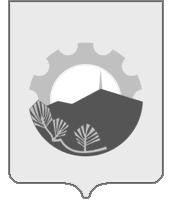 АДМИНИСТРАЦИЯ АРСЕНЬЕВСКОГО ГОРОДСКОГО ОКРУГА П О С Т А Н О В Л Е Н И ЕО назначении рейтингового голосования по отбору общественных территорий, подлежащих благоустройству в первоочередном порядке в 2023 году в рамках реализации муниципальной программы «Формирование современной городской среды Арсеньевского городского округа» на 2020-2024 годы, утвержденной постановлением администрации Арсеньевского городского округа от 30 октября 2017 г. № 677-паС целью благоустройства наиболее посещаемых муниципальных территорий общего пользования Арсеньевского городского округа, в соответствии с Федеральными законами от 06 октября 2003 года № 131-ФЗ «Об общих принципах организации местного самоуправления в Российской Федерации», от 21 июля 2014 года № 212-ФЗ «Об основах общественного контроля в Российской Федерации», постановлением администрации Приморского края от 01 февраля 2019 года № 48-па «Об утверждении порядка отбора общественных территорий, подлежащих благоустройству в первоочередном порядке в рамках реализации муниципальных программ (подпрограмм) формирование комфортной городской среды», руководствуясь Уставом Арсеньевского городского округа, администрация Арсеньевского городского округаПОСТАНОВЛЯЕТ:1. Назначить проведение на территории Арсеньевского городского округа рейтингового голосования по отбору общественных территорий, подлежащих благоустройству в первоочередном порядке в 2023 году в рамках реализации муниципальной программы «Формирование современной городской среды Арсеньевского городского округа» на 2020-2024 годы, утвержденной постановлением администрации Арсеньевского городского округа от 30 октября 2017 года № 677-па 
(в редакции постановления администрации Арсеньевского городского округа от  02 августа 2021 года  № 403-па, от 29 октября 2021 № 535-па) (далее – рейтинговое голосование), в форме голосования с использованием информационно-коммуникационной сети Интернет (далее –интернет-голосование) на период с 15 апреля 2022 года  по 30 мая 2022 года.   2. Утвердить единую федеральную платформу для онлайн-голосования граждан www.25.gorodsreda.ru для проведения интернет-голосования;3. Утвердить прилагаемые:3.1. Порядок регистрации (идентификации) участников и проведения интернет-голосования (приложение № 1); 3.2. Перечень общественных территорий Арсеньевского городского округа, участвующих в рейтинговом голосовании (приложение № 2);3.3. Порядок определения общественных территорий-победителей рейтингового голосования (приложение № 3). 4. Организационному управлению администрации Арсеньевского городского округа (Абрамова) обеспечить размещение на официальном сайте администрации Арсеньевского городского округа настоящего постановления.5. Контроль за исполнением настоящего постановления возложить на первого заместителя главы администрации Арсеньевского городского округа Богомолова Е.В.Глава городского округа                                                                          В.С. ПивеньПриложение № 1                                                              УТВЕРЖЕН                                                                    постановлением администрации                                                                               Арсеньевского городского округа  							   от «15» апреля 2022 г. № 199-па                                 
                                                                                   ПОРЯДОК  регистрации (идентификации) участников ипроведения интернет-голосованияИнтернет-голосование проводится на единой федеральной платформе для онлайн-голосования  граждан  www.25.gorodsreda.ru  (далее – интернет портал).В голосовании могут принять участие граждане Российской Федерации, достигшие 14-летнего возраста и проживающие на территории Арсеньевского городского округа. Каждый гражданин имеет 1 голос.     Регистрация участников интернет-голосования осуществляется посредством введения персональных данных участника рейтингового голосования непосредственно на интернет-портале перед началом голосования за общественную территорию. Факт участия в интернет-голосовании означает, что участник рейтингового голосования дает согласие на обработку персональных данных в соответствии с действующим законодательством Российской Федерации, исключительно для целей проведения интернет-голосования. При проведении интернет-голосования участникам рейтингового голосования предоставляется возможность:1) проголосовать с использованием персональных стационарных и мобильных аппаратных средств выхода в информационно-телекоммуникационную сеть Интернет;2) проголосовать при помощи волонтёров в специальном приложении посредством использования номера мобильного телефона участника рейтингового голосования;3) ознакомиться на интернет-портале с перечнем общественных территорий, предлагаемых для рейтингового голосования, дизайн-проектами общественных территорий.5.   Участник рейтингового голосования в момент проведения интернет-голосования может выбрать одну общественную территорию из представленного перечня общественных территорий, участвующих в рейтинговом голосовании.6.    Итоги интернет-голосования определяются с помощью программного продукта, используемого для его проведения, путем выгрузки итогового протокола интернет-голосования по форме, согласно приложению к настоящему Порядку, в трех экземплярах в присутствии члена (членов) общественной комиссии и представителя органа местного самоуправления муниципального образования. Указанный протокол подписывается членом (членами) общественной комиссии, представителем органа местного самоуправления муниципального образования, присутствовавшими при его выгрузке.Итоговый протокол интернет-голосования передается представителем органа местного самоуправления муниципального образования в общественную комиссию в день его подписания.                                     _________________________________                                       Приложение № 2                         УТВЕРЖДЕН                                                                           постановлением администрации                                                                        Арсеньевского городского округа                                                                           от «15» апреля 2022 г. № 199-паПЕРЕЧЕНЬобщественных территорий Арсеньевского городского округа, участвующих в рейтинговом голосованииПарк «Аскольд» (этап 2023 года), г. Арсеньев, ул. Октябрьская, 34/1.Сквер «Детский городок «Радость» (II этап), г. Арсеньев, ул. Ломоносова, 28/1                           _________________________________                                                     Приложение № 3                            УТВЕРЖДЕН                                                                постановлением администрации                                                                              Арсеньевского городского округа							   от «15» апреля 2022 г. № 199-па
                                                                                   ПОРЯДОКопределения общественных территорий-победителей рейтингового голосованияПодведение итогов голосования производится общественной комиссией, утвержденной постановлением администрации Арсеньевского городского округа от 6 февраля 2019 года № 71-па на основании итогового протокола интернет-голосования не позднее 3 июня 2022 года путем подсчета голосов участников рейтингового голосования и формирования итогового протокола заседания общественной комиссии по форме согласно приложению к настоящему Порядку (заполняется в трех экземплярах). Каждый лист итогового протокола нумеруется с проставлением даты и времени его подписания членами общественной комиссии, участвующими в заседании.Территорией - победителем является общественная территория, набравшая наибольшее количество голосов. 3. Итоговый протокол заседания общественной комиссии представляется председателем общественной комиссии Главе Арсеньевского городского округа в день его подписания.4.  Администрация Арсеньевского городского округа опубликовывает сведения об итогах рейтингового голосования на официальном сайте Арсеньевского городского округа не позднее 5 (пяти) дней со дня подписания итогового протокола заседания общественной комиссии.                             _________________________________                                                                                                Приложение                                                                               к Порядку регистрации      ФОРМА                                                    (идентификации) участников                                                                            и проведения интернет-голосованияИТОГОВЫЙ ПРОТОКОЛАрсеньевского городского округа о результатах отбора общественных территорий, подлежащих благоустройству в первоочередном порядке в                    2023 году в рамках реализации муниципальной программы «Формирование современной городской среды Арсеньевского городского округа»                           на 2020-2024 годыЭкземпляр №______итоги рейтингового интернет-голосования по отбору общественных территорий, подлежащих  благоустройству  в  первоочередном  порядке в рамках реализации муниципальной программы «Формирование современной городской среды Арсеньевского городского округа» на 2020-2024«__» ____________ 2022 годаРейтинговое интернет-голосование.Результаты рейтингового интернет-голосования:Представитель органа местного самоуправленияАрсеньевского городского округа                             ___________   _____________                                                                                            Ф.И.О.               подписьЧлены общественной  комиссии                                 ___________   _____________                                                                                            Ф.И.О.               подпись                                                                                        ___________   _____________                                                                                            Ф.И.О.               подписьПротокол подписан «____»_____________ 2022 года в _____ часов _____ минут15 апреля 2022 г.г.Арсеньев№199-па1.Число граждан, принявших участие в рейтинговом голосовании на момент окончания рейтингового голосованияЦифрамиПрописью№ п/пНаименование и месторасположение общественной территорииКоличество голосовКоличество голосов№ п/пНаименование и месторасположение общественной территориицифрамипрописью11Парк «Аскольд» (этап 2023 года), г. Арсеньев, ул. Октябрьская, 34/1.22Сквер «Детский городок «Радость» (II этап), г. Арсеньев, ул. Ломоносова, 28/1